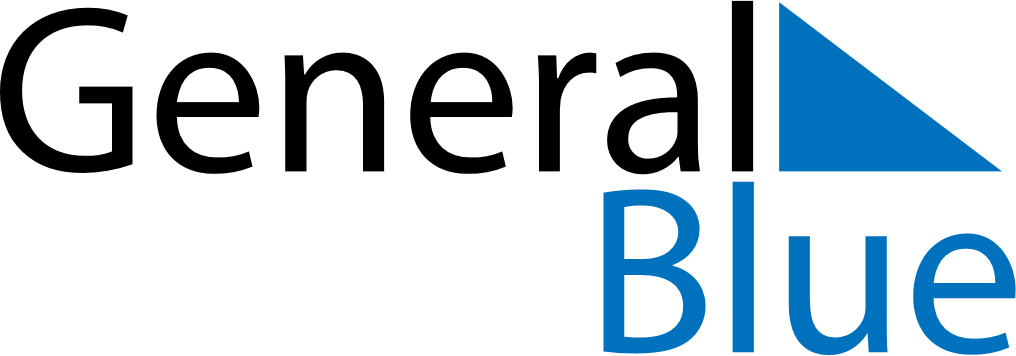 October 2024October 2024October 2024October 2024October 2024October 2024Zvenihorodka, UkraineZvenihorodka, UkraineZvenihorodka, UkraineZvenihorodka, UkraineZvenihorodka, UkraineZvenihorodka, UkraineSunday Monday Tuesday Wednesday Thursday Friday Saturday 1 2 3 4 5 Sunrise: 6:55 AM Sunset: 6:35 PM Daylight: 11 hours and 39 minutes. Sunrise: 6:57 AM Sunset: 6:33 PM Daylight: 11 hours and 36 minutes. Sunrise: 6:58 AM Sunset: 6:31 PM Daylight: 11 hours and 32 minutes. Sunrise: 7:00 AM Sunset: 6:29 PM Daylight: 11 hours and 28 minutes. Sunrise: 7:01 AM Sunset: 6:27 PM Daylight: 11 hours and 25 minutes. 6 7 8 9 10 11 12 Sunrise: 7:03 AM Sunset: 6:25 PM Daylight: 11 hours and 21 minutes. Sunrise: 7:04 AM Sunset: 6:23 PM Daylight: 11 hours and 18 minutes. Sunrise: 7:06 AM Sunset: 6:21 PM Daylight: 11 hours and 14 minutes. Sunrise: 7:07 AM Sunset: 6:18 PM Daylight: 11 hours and 11 minutes. Sunrise: 7:09 AM Sunset: 6:16 PM Daylight: 11 hours and 7 minutes. Sunrise: 7:10 AM Sunset: 6:14 PM Daylight: 11 hours and 4 minutes. Sunrise: 7:12 AM Sunset: 6:12 PM Daylight: 11 hours and 0 minutes. 13 14 15 16 17 18 19 Sunrise: 7:13 AM Sunset: 6:10 PM Daylight: 10 hours and 56 minutes. Sunrise: 7:15 AM Sunset: 6:08 PM Daylight: 10 hours and 53 minutes. Sunrise: 7:16 AM Sunset: 6:06 PM Daylight: 10 hours and 49 minutes. Sunrise: 7:18 AM Sunset: 6:04 PM Daylight: 10 hours and 46 minutes. Sunrise: 7:20 AM Sunset: 6:02 PM Daylight: 10 hours and 42 minutes. Sunrise: 7:21 AM Sunset: 6:00 PM Daylight: 10 hours and 39 minutes. Sunrise: 7:23 AM Sunset: 5:59 PM Daylight: 10 hours and 35 minutes. 20 21 22 23 24 25 26 Sunrise: 7:24 AM Sunset: 5:57 PM Daylight: 10 hours and 32 minutes. Sunrise: 7:26 AM Sunset: 5:55 PM Daylight: 10 hours and 28 minutes. Sunrise: 7:27 AM Sunset: 5:53 PM Daylight: 10 hours and 25 minutes. Sunrise: 7:29 AM Sunset: 5:51 PM Daylight: 10 hours and 22 minutes. Sunrise: 7:30 AM Sunset: 5:49 PM Daylight: 10 hours and 18 minutes. Sunrise: 7:32 AM Sunset: 5:47 PM Daylight: 10 hours and 15 minutes. Sunrise: 7:34 AM Sunset: 5:46 PM Daylight: 10 hours and 11 minutes. 27 28 29 30 31 Sunrise: 6:35 AM Sunset: 4:44 PM Daylight: 10 hours and 8 minutes. Sunrise: 6:37 AM Sunset: 4:42 PM Daylight: 10 hours and 5 minutes. Sunrise: 6:38 AM Sunset: 4:40 PM Daylight: 10 hours and 1 minute. Sunrise: 6:40 AM Sunset: 4:39 PM Daylight: 9 hours and 58 minutes. Sunrise: 6:42 AM Sunset: 4:37 PM Daylight: 9 hours and 55 minutes. 